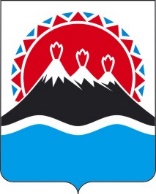 П О С Т А Н О В Л Е Н И ЕГУБЕРНАТОРА КАМЧАТСКОГО КРАЯ                  г. Петропавловск-Камчатский          В соответствии со статьей   6   Закона Камчатского края от 29.11.2019 № 396  «О краевом бюджете на 2020 год на плановый период 2021 и 2022 годов»        ПОСТАНОВЛЯЮ:1. Внести с 1  октября 2020 года  в приложение к постановлению Губернатора Камчатского края от 26.12.2019  №  107  "О предельной штатной   численности и предельном фонде должностных окладов в исполнительных органах государственной власти Камчатского края" следующие изменения:1. Строку «Администрация Корякского округа» изложить в  следующей редакции:«												         ».2 . В разделе  «министерства:»:- строку «Министерство образования Камчатского края» изложить в следующей редакции:«												         »;- строку «Министерство здравоохранения  Камчатского края» изложить в следующей редакции:«												           »;- строку «Министерство культуры  Камчатского края» изложить в следующей редакции:«                                                                                                                             »;- строку «Министерство спорта Камчатского края» изложить в следующей редакции:«                                                                                                                             ». 3. В разделе  «агентства, службы:»:	- строку «Агентство  лесного хозяйства  и охраны животного мира Камчатского края» изложить в следующей редакции:«												         »;	- строку «Агентство  по  обеспечению деятельности мировых судей Камчатского края» изложить в следующей редакции:«												         ».4. В разделе «инспекции:»:- строку «Инспекция государственного экологического надзора Камчатского края» изложить в следующей редакции:«												         ».5. Руководителям  исполнительных органов государственной власти Камчатского края в течение 3 рабочих дней со дня издания настоящего постановления внести соответствующие изменения в штатные расписания исполнительных органов государственной власти Камчатского края.Пояснительная запискак проекту постановления Губернатора Камчатского края «О внесении изменений в постановление Губернатора Камчатского края от 26.12.2019 № 107-П «О предельной штатной численности и предельном фонде должностных окладов в исполнительных органах государственной власти Камчатского края»	Проект постановления Губернатора Камчатского края «О внесении изменений в постановление Губернатора Камчатского края от 26.12.2019 № 107-П «О предельной штатной численности и предельном фонде должностных окладов в исполнительных органах государственной власти Камчатского края» подготовлен во исполнение статьи 6 Закона Камчатского края от  96.11.2019  № 396  «О краевом бюджете на 2020 год и на  плановый период 2021 и 2022 годов», в соответствии с которой установлено, что бюджетные ассигнования на обеспечение  выполнения функций государственных органов Камчатского края, финансируемых из краевого бюджета, в части оплаты труда работников, занимающих должности служащих, а также работающих по профессиям рабочих, предусматриваются главным распорядителям средств краевого бюджета с учетом увеличения с 1 октября 2020 года на 3,8 процента, а также  протокола заседания бюджетной комиссии при Правительства Камчатского края от 23.08.2019 №м 1.Проект постановления размещен 7 октября 2020 года на Едином портале проведения независимой экспертизы общественного обсуждения проектов нормативных правовых актов Камчатского края в информационно-телекоммуникационной сети "Интернет" для проведения независимой антикоррупционной экспертизы в срок до 14 октября 2020 года. Заключений не поступало.В соответствии с постановлением Правительства Камчатского края от 06.06.2013 № 233-П "Об утверждении порядка проведения оценки регулирующего воздействия проектов нормативных правовых актов Камчатского края и экспертизы нормативных правовых актов Камчатского края" настоящий проект постановления не подлежит оценке регулирующего воздействия.[Дата регистрации]№[Номер документа]О внесении изменений в приложение к постановлению Губернатора Камчатского края от 26.12.2019 № 107 «О предельной штатной численности и предельном фонде должностных окладов в исполнительных органах государ-ственной власти Камчатского края»Администрация Корякского округа13 (10)81 840Министерство образования Камчатского  края57 (29)509 576Министерство здравоохранения   Камчатского  края56 (15)490 827Министерство культуры   Камчатского  края20 (12)164 922Министерство  спорта    Камчатского  края16 (5)140 140Агентство  лесного хозяйства и охраны животного мира  Камчатского края69 (16)491 725Агентство  по обеспечению деятельности мировых судей  Камчатского края85 (4)533 276Инспекция государственного экологического надзора Камчатского края12 10)83 686Губернатор Камчатского края[горизонтальный штамп подписи 1]В.В. Солодов